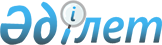 2018 жылға арналған мектепке дейінгі тәрбие мен оқытуға мемлекеттік білім беру тапсырысын, ата - ана төлемақысының мөлшерін бекіту туралыҚарағанды облысы Жезқазған қаласының әкімдігінің 2018 жылғы 2 сәуірдегі № 09/02 қаулысы. Қарағанды облысының Әділет департаментінде 2018 жылғы 23 сәуірде № 4713 болып тіркелді
      Қазақстан Республикасының 2001 жылғы 23 қаңтардағы "Қазақстан Республикасындағы жергілікті мемлекеттік басқару және өзін-өзі басқару туралы" Заңының 31 бабы 2 тармағына, Қазақстан Республикасының 2007 жылғы 27 шілдедегі "Білім туралы" Заңының 6 бабы 4 тармағы 8-1) тармақшасына сәйкес Жезқазған қаласының әкімдігі ҚАУЛЫ ЕТЕДІ:
      1. Осы қаулының қосымшасына сәйкес Жезқазған қаласы бойынша мектепке дейінгі тәрбие мен оқытуға мемлекеттік білім беру тапсырысы, ата-ана төлемақысының мөлшері бекітілсін.
      2. Жезқазған қаласы әкімдігінің 2017 жылғы 22 қарашадағы № 29/01 "Мектепке дейінгі тәрбие мен оқытуға мемлекеттік білім беру тапсырысын, ата-ана төлемақысының мөлшерін бекіту туралы" (Нормативтік құқықтық актілерді мемлекеттік тіркеу тізілімінде № 4472 болып тіркелген, "Сарыарқа" 2017 жылғы 29 желтоқсанда № 50 (8063) және "Жезказганский вестник" 2017 жылғы 29 желтоқсанда № 51 (206) газеттерінде, электрондық түрде Қазақстан Республикасы нормативтік құқықтық актілерінің Эталондық бақылау банкінде 2017 жылғы 22 желтоқсанда жарияланған) қаулысының күші жойылсын деп танылсын.
      3. Осы қаулының орындалуын бақылау Жезқазған қаласы әкімінің орынбасары З.Д. Акилбековаға жүктелсін.
      4. Осы қаулы алғашқы ресми жарияланғаннан кейін он күнтізбелік күн өткен соң қолданысқа енгізіледі. 2018 жылға мектепке дейiнгi тәрбие мен оқытуға мемлекеттiк бiлiм беру тапсырысын, ата - ана төлемақысының мөлшері
					© 2012. Қазақстан Республикасы Әділет министрлігінің «Қазақстан Республикасының Заңнама және құқықтық ақпарат институты» ШЖҚ РМК
				
      Жезқазған қаласының әкімі

Б. Ахметов
Жезқазған қаласы әкімдігінің
2018 жылғы "02" сәуірдегі
№ 09/02 қаулысына қосымша
№
Мектепке дейінгі білім беру ұйымдарының түрі
Мектепке дейінгі тәрбие мен оқыту ұйымдарындағы тәрбиеленушілердің саны
Мектепке дейінгі білім беру ұйымдарындағы мемлекеттік білім беру тапсырысы бір айға қаржыландыру (теңге)
Мектепке дейінгі білім беру ұйымдарындағы ата-аналардың бір айға ақы төлеу мөлшері (теңге)
Мектепке дейінгі білім беру ұйымдарындағы ата-аналардың бір айға ақы төлеу мөлшері (теңге)
Бір тәрбиеленушіге бір айға жұмсалатын шығындардың орташа құны (теңге)
№
Мектепке дейінгі білім беру ұйымдарының түрі
мемлекеттік 
мемлекеттік
мемлекеттік
мемлекеттік
мемлекеттік
№
Мектепке дейінгі білім беру ұйымдарының түрі
мемлекеттік 
мемлекеттік
3 жасқа дейін
3 жастан 5 жасқа дейін
мемлекеттік
1
 "Жезқазған қаласының білім бөлімінің Кеңгір селосының №2 жалпы білім беретін орта мектебі" коммуналдық мемлекеттік мекемесі жанындағы мектепке дейінгі шағын орталық 
45
16822
9800
11800
16822
2
"Жезқазған қаласының білім бөлімінің №3 жалпы орта білім беретін мектебі" коммуналдық мемлекеттік мекемесі жанындағы мектепке дейінгі шағын орталық
75
16726
9800
11800
16726
3
"Жезқазған қаласының білім бөлімінің №4 жалпы орта білім беретін мектебі" коммуналдық мемлекеттік мекемесі жанындағы мектепке дейінгі шағын орталық
50
16430
9800
11800
16430
4
"Жезқазған қаласының білім бөлімінің Қабден Шыңғысов атындағы №5 жалпы орта білім беретін мектебі" коммуналдық мемлекеттік мекемесі жанындағы мектепке дейінгі шағын орталық
25
19757
9800
11800
19757
5
"Жезқазған қаласының білім бөлімінің №9 тірек (ресурстық орталық) мектебі" коммуналдық мемлекеттік мекемесі жанындағы мектепке дейінгі шағын орталық
50
15985
9800
11800
15985
6
"Жезқазған қаласының білім бөлімінің №10 жалпы орта білім беретін мектебі" коммуналдық мемлекеттік мекемесі жанындағы мектепке дейінгі шағын орталық
25
12890
9800
11800
12890
7
"Жезқазған қаласының білім бөлімінің Қорғанбай ауылының №12 бастауыш мектебі" коммуналдық мемлекеттік мекемесі жанындағы мектепке дейінгі шағын орталық
10
12308
9800
11800
12308
8
"Жезқазған қаласының білім бөлімінің №13 жалпы орта білім беретін мектебі" коммуналдық мемлекеттік мекемесі жанындағы мектепке дейінгі шағын орталық
50
18010
9800
11800
18010
9
"Жезқазған қаласының білім бөлімінің Талап ауылының №14 жалпы орта білім беретін мектебі" коммуналдық мемлекеттік мекемесі жанындағы мектепке дейінгі шағын орталық
25
18063
9800
11800
18063
10
"Жезқазған қаласының білім бөлімінің Малшыбай селосының №15 негізгі орта мектебі" коммуналдық мемлекеттік мекемесі жанындағы мектепке дейінгі шағын орталық
15
19128
9800
11800
19128
11
"Жезқазған қаласының білім бөлімінің №21 жалпы орта білім беретін мектебі" коммуналдық мемлекеттік мекемесі жанындағы мектепке дейінгі шағын орталық
25
16630
9800
11800
16630
12
"Жезқазған қаласының білім бөлімінің №26 гимназиясы" коммуналдық мемлекеттік мекемесі жанындағы мектепке дейінгі шағын орталық
30
14978
9800
11800
14978
13
"Жезқазған қаласының білім бөлімінің №1 "Көктем" бөбекжайы" коммуналдық мемлекеттік қазыналық кәсіпорны
245
22427
9800
11800
22427
14
"Жезқазған қаласының білім бөлімінің №2 "Айналайын" бөбекжайы" коммуналдық мемлекеттік қазыналық кәсіпорны
120
29631
9800
11800
29631
15
"Жезқазған қаласының білім бөлімінің №3 "Балбөбек" бөбекжайы" коммуналдық мемлекеттік қазыналық кәсіпорны
265
23033
9800
11800
23033
16
"Жезқазған қаласының білім бөлімінің №5 "Тамаша" бөбекжайы" коммуналдық мемлекеттік қазыналық кәсіпорны
265
19447
9800
11800
19447
17
"Жезқазған қаласының білім бөлімінің №6 "Балауса" бөбекжайы" коммуналдық мемлекеттік қазыналық кәсіпорны
265
22911
9800
11800
22911
18
"Жезқазған қаласының білім бөлімінің №7 "Айгөлек" бөбекжайы" коммуналдық мемлекеттік қазыналық кәсіпорны
170
25321
9800
11800
25321
19
"Жезқазған қаласының білім бөлімінің №8 "Айсұлу" инклюзивті бөбекжайы" коммуналдық мемлекеттік қазыналық кәсіпорны
100
36020
9800
11800
36020
20
"Жезқазған қаласының білім бөлімінің №9 "Родничок" бөбекжайы" коммуналдық мемлекеттік қазыналық кәсіпорны
140
27595
9800
11800
27595
21
"Жезқазған қаласының білім бөлімінің №10 "Ұшқын" бөбекжайы" коммуналдық мемлекеттік қазыналық кәсіпорны
265
21886
9800
11800
21886
22
"Жезқазған қаласының білім бөлімінің №11 "Арман" бөбекжайы" коммуналдық мемлекеттік қазыналық кәсіпорны
140
28727
9800
11800
28727
23
"Жезқазған қаласының білім бөлімінің №12 "Салтанат" бөбекжайы" коммуналдық мемлекеттік қазыналық кәсіпорны
260
22582
9800
11800
22582
24
"Жезқазған қаласының білім бөлімінің №13 "Ертөстік" бөбекжайы" коммуналдық мемлекеттік қазыналық кәсіпорны
260
23490
9800
11800
23490
25
"Жезқазған қаласының білім бөлімінің №14 "Балдырған" бөбекжайы" коммуналдық мемлекеттік қазыналық кәсіпорны
190
22599
9800
11800
22599
26
"Жезқазған қаласының білім бөлімінің №15 "Гүлдер" бөбекжайы" коммуналдық мемлекеттік қазыналық кәсіпорны
140
28676
9800
11800
28676